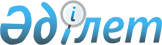 Қобда ауданы Жарық ауылдық округінің Жарық ауылының кейбір көшелерін қайта атау туралыАқтөбе облысы Қобда ауданы Жарық ауылдық округі әкімінің 2022 жылғы 11 қазандағы № 15 шешімі. Қазақстан Республикасының Әділет министрлігінде 2022 жылғы 14 қазанда № 30161 болып тіркелді
      Қазақстан Республикасының "Қазақстан Республикасындағы жергілікті мемлекеттік басқару және өзін-өзі басқару туралы" Заңының 35-бабына, Қазақстан Республикасының "Қазақстан Республикасының әкімшілік-аумақтық құрылысы туралы" Заңының 14-бабының 4) тармақшасына сәйкес, Жарық округінің Жарық ауылы халқының пікірін ескере отырып және Ақтөбе облысы әкімдігі жанындағы облыстық ономастика комиссиясының 2021 жылғы 21 сәуірдегі № 2 қорытындысы негізінде, ШЕШТІМ:
      1. Жарық ауылдық округінің Жарық ауылының келесі көшелерінің атауы өзгертілсін:
      Астана көшесі Тәуке хан көшесіне;
      Ә. Молдағұлова көшесі Бұқар жырау көшесіне;
      Желтоқсан көшесі Ақан сері көшесіне.
      2. "Ақтөбе облысы Қобда ауданы Жарық ауылдық округі әкімінің аппараты" мемлекеттік мекемесі заңнамада белгіленген тәртіппен:
      1) осы шешім Қазақстан Республикасының Әділет министрлігінде мемлекеттік тіркелуін;
      2) осы шешімді ресми жариялағанынан кейін Қобда ауданы әкімдігінің интернет-ресурсында орналастырылуын қамтамасыз етсін;
      3. Осы шешімнің орындалуын бақылауды өзіме қалдырамын.
      4. Осы шешім оның алғашқы ресми жарияланған күнінен кейін күнтізбелік он күн өткен соң қолданысқа енгізіледі.
					© 2012. Қазақстан Республикасы Әділет министрлігінің «Қазақстан Республикасының Заңнама және құқықтық ақпарат институты» ШЖҚ РМК
				
      Жарық ауылдық округінің әкімі 

Е. Имангазин
